Induktion – WirbelstrombremseWirbelstrombremseZubehör: 1 Neodym-Magnet, 1 Streifen Alufolie, 1 glattes Heft/OrdnerDurchführung: - Kippe das Heft / den Ordner zu einer Rampe mit einem Neigungswinkel von ca. 45°- Lasse den Magneten von der oberen Kante die Rampe herunter rutschen- Lege nun die Alufolie auf die Rampe, so dass eine glatte Fläche entsteht- Lasse den Magneten wieder von der oberen Kante die Rampe herunter rutschenBeobachtungen: Notiere deine Beobachtungen.Erklärung: Versuche das Verhalten des Magneten auf der Alufolie mit Hilfe deines Wissens über die magnetische Induktion zu erklären. Verwende hierzu auch die Skizze.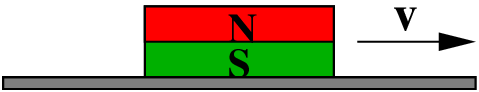 